SOCIAL MEDIA AND REFUSAL SKILLS STUDY GUIDE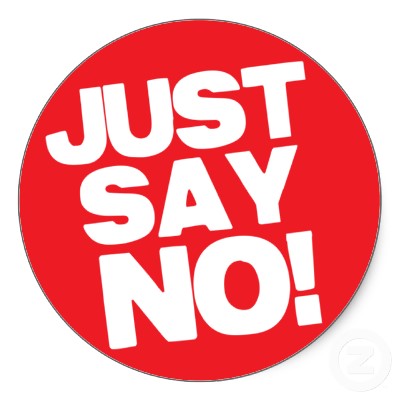 Name:_________________________________Period:______SOCIAL MEDIAPositive Social Media_________________________ and helps to make _______________________.Can enable _____________________________________Helps people __________________________________ with social groups.Negative Social Media______________________ in person.False sense of ________________________ by how many “friends” or “likes” they have.More comfortable ________________________________ that can never be taken back.Cautions of Social Media__________________________________________________________________________________________________________________________________________________________________________Social Media and Your FutureYour use of social media can impact your ________________________________.  ___________________________________________ BEFORE putting something online!Ask YourselfHow is it going to _____________________________?Is it really _____________________________ to post?Could it _________________________ career and life?Could it ____________________________ future?REFUSAL SKILLSGoals of Refusal___________________________________________________________________________________________________Steps for Refusal__________________________________________________________________________Identify the __________________________Suggest an ________________________________________________, sell it, and leave the door openWhat to Do Under Pressure__________________________________________________________________________________________________________________________________________________________________________________________________________________